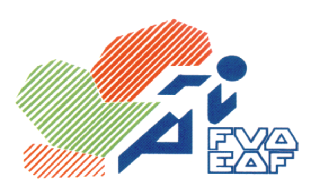 Federación Vasca de Atletismo/ Euskadiko Atletismo FederazioaAvda. Cervantes, 51 Edificio 11 – Planta 3º - Dpto. 14 - 48970 – Basauri  (Vizcaya)Email: fvaeaf@euskalnet.netAREA SECRETARÍACIRCULAR Nº: 38/2016REGLAMENTO DE COMPENSACIONES POR ATLETAS QUE CAMBIAN DE CLUB EN LA COMUNIDAD AUTÓNOMA VASCA 2016 - 2017DISPOSICIONES GENERALESDe acuerdo con la propuesta de la Comisión de Clubes, aprobada en la Asamblea General de la F.V.A. a fecha 30/5/99, se establece la siguiente normativa:ATLETAS AFECTADOS: TODOS LOS ATLETAS DE LA COMUNIDAD AUTÓNOMA VASCA QUE HUBIERAN OBTENIDO UN PUESTO DENTRO DE LOS TRES PRIMEROS CLASIFICADOS EN LOS CAMPEONATOS DE EUSKADI INDIVIDUALES DURANTE LAS TEMPORADAS 14/15 Ó 15/16 EN PISTA CUBIERTA, CROSS Y AIRE LIBRE EN LA CATEGORIA QUE MILITABAN, EXCEPTO VETERANOSCUANTIA DE LA COMPENSACIÓNMEDALLA DE ORO:		200 EUROSMEDALLA DE PLATA: 		170 EUROSMEDALLA DE BRONCE:		150 EUROS NORMATIVALos clubes que tengan atletas incluidos en los supuestos anteriores y que soliciten dicha compensación, deberán enviar el impreso que se adjunta debidamente cumplimentado (anexo I) con anterioridad al día 4 de octubre de 2016, solicitando la compensación concreta y aportando los datos que avalan dicha solicitud. Pasada esta fecha no se admitirán solicitudes de compensación, a excepción de posibles errores administrativos.Una vez comprobados los datos, la F.V.A. comunicará a partir del 10 de octubre de 2016 a las Federaciones Territoriales y a los clubes solicitantes la lista definitiva de atletas y las cantidades que los clubes de origen tienen derecho a percibir si el atleta suscribe licencia por otro club.CLUB DE ORIGEN: Se entiende como club de origen, aquel al que ha pertenecido el atleta durante las dos últimas temporadas, 14/15 y 15/16. Excepto cadetes que sería la temporada 15/16.El nuevo club de atleta, al diligenciar la licencia de atleta en la Federación Territorial del atleta, deberá depositar un talón a nombre del club de origen, por importe de la cantidad fijada, sin cuyo requisito no se tramitará la licencia. Si el club de origen está adscrito a una Federación Territorial distinta a la del atleta, esta remitirá el talón junto con la licencia de la F.V.A a la Federación Territorial correspondiente.Para clubes (Club de Origen y nuevo Club) pertenecientes a la misma Federación Territorial, esta norma se entenderá como garantía de mínimos, respetando posibles acuerdos de la Asamblea Territorial con superiores compensaciones.Los derechos derivados de esta normativa, no son acumulables a los derivados de las normas de la R.F.E.A. COMPENSACIÓN POR ATLETAS QUE CAMBIAN DE CLUB TEMPORADA 16/17DATOS PERSONALESNOMBRE Y APELLIDOS DEL ATLETANº DE LICENCIAAÑO DE NACIMIENTOFEDERACIÓN TERRITORIALCLUB SOLICITANTEMÉRITOSExclusivamente en campeonatos individuales y para un único mérito durante las temporada 14/15 y 15/16Rellenar de forma obligada poniendo una “x” en la casilla correspondiente.Rellenar poniendo en la casilla correspondiente la prueba y el campeonato donde se consiguióMarcar con una “X” el mérito por el que se solicita la compensación y la temporada en la que se consiguió.CANTIDAD SOLICITADAMarcar con una “X”  la cantidad solicitadaPOR LA PRESENTE CERTIFICO QUE EL ATLETA ARRIBA MENCIONADO HA TENIDO LICENCIA FEDERATIVA CON NUESTRO CLUB LAS DOS ÚLTIMAS TEMPORADAS. EXCEPTO CADETES.ENVIAR A LA FVA ANTES DEL 4 DE OCTUBRE DEL 2016:  fvaeaf@euskalnet.net Firma autorizada y sello del clubFederación Vasca de Atletismo/ Euskadiko Atletismo FederazioaAvda. Cervantes, 51 Edificio 11 – Planta 3º - Dpto. 14 - 48970 – Basauri  (Vizcaya)Email: fvaeaf@euskalnet.netIDAZKARITZA ARLOA38 ZIRKULARRA/2016KONPENTSAZIO ARAUDIA AUTONOMIA ERKIDEGOANKLUBEZ ALDATZEN DIREN ATLETENA 2016 - 2017I. Artikulua XEDAPEN OROKORRAKKluben Batzordeko proposamenaren arabera,  E.A.F.-ko Batzorde Nagusiak 99/5/30ean onartua izanik, ondorengo araudia ezartzen da:ATLETA ERAGINAK: EUSKADIKO AUTONOMIA ERKIDEGOKO ATLETA GUZTIAK EUSKADIKO BANAKAKO TXAPELKETETAN HIRU LEHENENGOEN ARTEAN POSTU BAT LORTU DUTENAK, 14/15 EDO 15/16 DENBORALDITAN PISTA ESTALIAN, KROS ETA AIRE LIBREAN DAGOKIEN KATEGORIAN, BETERANOAK IZAN EZIKKONPENTSAZIOAREN ZENBATEKOAURREZKO DOMINA:		200 EUROZILARREZKO DOMINA: 		170 EUROBRONTZEZKO DOMINA:		150 EUROII. Artikulua ARAUDIAAurreko hipotesietan atletak barne dituzten klubek, konpentsazio hori eskatzen dutenek, atxikitzen den inprimakia igorri beharko dute behar bezala beteta ( I. eranskina) 2016ko urriaren 4 baino lehenago, konpentsazio zehatza eskatuz eta eskaera hori bermatzen duten datuen ekarpena eginez. Data hau amaitzean, ez da konpentsazio eskaerarik onartuko, balizko administrazio akatsen ingurukoak izan ezik.Datuak egiaztatzean, E.A.F.-ren jakinarazpena igorriko da 2016ko urriaren 10etik aurrera Lurralde Federaziotara eta klub eskatzailetara atleten behin-betiko zerrendarena eta jatorrizko klubek jasotzeko eskubidea duten kopuruena, atletak lizentzia beste klub batekin sinatzen duenean.JATORRIZKO KLUBA: Jatorrizko kluba dela ulertuko da, atletari dagokiona azken bi denboralditan, 14/15 eta 15/16. Kadeteen kasuan izan ezik, 15/16 denboraldia izango litzatekeelako.Atletaren klub berriak, atletaren Lurralde federazioan atletaren lizentzia bideratzean, taloi bat ordaindu beharko du jatorrizko klubaren izenean kopuru finkoaren zenbatekoagatik, lizentzia bideratzeko baldintza hori betetzea beharrezkoa izanik. Jatorrizko kluba adskribituta dagoenean atletari dagokion Lurralde Federazioa ez den beste batekin, honek taloia igorriko du E-A-F.-ko lizentziarekin batera.Lurralde Federazio berdinari dagozkion klubetarako (Jatorrizko Kluba eta Klub berria), arau hau minimoen berme modura ulertuko da, Lurralde Batzordearen balizko hitzarmenak errespetatuz konpentsazio handiagoekin.Araudi honetatik eratortzen diren eskubideak ezin dira metatu R.F.E.A.-ko araudietatik eratortzen direnekin. KLUBEZ ALDATZEN DIREN ATLETEN KONPENTSAZIOA 16/17 DENBORALDIADATU PERTSONALAKATLETAREN IZENA ETA ABIZENAKLIZENTZIA ZENBAKIAJAIOTZA URTEALURRALDE FEDERAZIOAKLUB ESKATZAILEAMERITUAKEsklusiboki banakako txapelketetan eta meritu bakarraren bila 14/15 eta 15/16 denboralditan.Derrigorrez betetzeko, dagokion gelaxkan “x” bat markatuz.Bete, dagokion gelaxkan adierazita zein probatan eta txapelketan lortu zen“X” batekin markatu meritua, eskatzen den konpentsazioarekin loturikoa eta denboraldia zeinetan bere lorpena egingo zen.ESKATU KOPURUA“X” batekin markatu eskatu kopuruaIDATZI HONEN BIDEZ EGIAZTATZEN DUT GOIAN AIPATU ATLETA GURE KLUBEKO FEDERAZIO LIZENTZIAREN JABE IZAN DELA AZKEN BI DENBORALDITAN. KADETEEN KASUAN IZAN EZIK.EAF-RA 2016KO URRIAREN 4 BAINO LEHEN:  fvaeaf@euskalnet.net Sinadura baimendua eta klubaren zigilua200 EUROS170 EUROS150 EUROS200 EURO170 EURO150 EURO